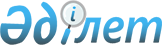 Жуалы ауданында 2014  жылға арналған мектепке дейінгі тәрбие мен оқытуға 
мемлекеттік білім беру тапсырысын, жан басына шаққандағы қаржыландыру
және ата-ананың ақы төлеу мөлшерін бекіту туралыЖамбыл облысы Жуалы аудандық әкімдігінің 2014 жылғы 26 мамырдағы № 245 қаулысы. Жамбыл облысы Әділет департаментінде 2014 жылғы 25 маусымда № 2248 болып тіркелді      РҚАО-ның ескертпесі.

      Құжаттың мәтінінде түпнұсқаның пунктуациясы мен орфографиясы сақталған.

      «Қазақстан Республикасындағы жергілікті мемлекеттік басқару және өзін-өзі басқару туралы» Қазақстан Республикасының 2001 жылғы 23 қаңтардағы Заңының 31, 37-баптарына, «Білім туралы» Қазақстан Республикасының 2007 жылғы 27 шілдедегі Заңының 6 бабы 4 тармағының 8-1) тармақшасына сәйкес Жуалы ауданының әкімдігі ҚАУЛЫ ЕТЕДІ:



      1. Жуалы ауданында 2014 жылға арналған мектепке дейінгі тәрбие мен оқытуға мемлекеттік білім беру тапсырысын, жан басына шаққандағы қаржыландыру және ата-ананың ақы төлеу мөлшері қосымшаға сәйкес бекітілсін.



      2. Осы қаулының орындалуын бақылау Жуалы ауданы әкімінің орынбасары Айбар Күнтуұлы Әділбақовқа жүктелсін.



      3. Осы қаулы әділет органдарында мемлекеттік тіркелген күннен бастап күшіне енеді және алғаш ресми жарияланған күннен кейін күнтізбелік он күн өткен соң қолданысқа енгізіледі.

 

      Аудан әкімі                                Б. Құлекеев

Жуалы ауданы әкімдігінің

2014 жылғы "26" мамырдағы

№ 245 қаулысына қосымша 

Жуалы ауданында 2014 жылға арналған мектепке дейінгі тәрбие мен

оқытуға мемлекеттік білім беру тапсырысын, жан басына

шаққандағы қаржыландыру және ата-ананың ақы төлеу мөлшерін

бекіту туралы
					© 2012. Қазақстан Республикасы Әділет министрлігінің «Қазақстан Республикасының Заңнама және құқықтық ақпарат институты» ШЖҚ РМК
				АтауыМемлекеттік білім беру тапсырысы, (орын) оның ішінде қаржыландырылатынМемлекеттік білім беру тапсырысы, (орын) оның ішінде қаржыландырылатынБір айға жан басына шаққандағы қаржыландыру мөлшері, (теңге) оның ішінде қаржыландырылатынБір айға жан басына шаққандағы қаржыландыру мөлшері, (теңге) оның ішінде қаржыландырылатынБір айға ата-ананың ақы төлеу мөлшері (теңге)Атауыреспубликалық нысаналы трансферттер есебінен (орын)жергілікті бюджет есебінен (орын)республикалық нысаналы трансферттер есебінен (теңге)жергілікті бюджет есебінен (теңге)Бір айға ата-ананың ақы төлеу мөлшері (теңге)Мектепке дейінгі мемлекеттік ұйымдарМектепке дейінгі мемлекеттік ұйымдарМектепке дейінгі мемлекеттік ұйымдарМектепке дейінгі мемлекеттік ұйымдарМектепке дейінгі мемлекеттік ұйымдарМектепке дейінгі мемлекеттік ұйымдарШағын орталықтар5001385203000оның ішінде:Балабақшалар103586519716338174000оның ішінде:Санаторлы балабақшалар0500287554000Логопедтік балабақшаларМектепке дейінгі жеке меншік ұйымдар (балабақша)